FRASES CÉLEBRES Y REFLEXIONES A TENER EN CUENTA EN NUESTRO DIARIO VIVIR  TANTO EN FAMILIA, EN LO LABORAL, SOCIAL Y ECONÓMICO.Consejos de Albert Einstein“No pretendas que las cosas cambien si seguimos haciendo lo mismo. La crisis es la mejor bendición que puede sucederle a personas y países porque la crisis trae progresos. La creatividad nace de la angustia como el día nace de la noche oscura. Es en la crisis que nace la inventiva, los descubrimientos y las grandes estrategias.Quien supera la crisis se supera a sí mismo sin que dar superado.  Quien atribuye a la crisis sus fracasos y penurias, violenta su propio talento y respeta más a los problemas que a las soluciones”: Albert Einstein. “La verdadera crisis es la crisis de la incompetencia. El inconveniente de las personas y los países es la pereza para encontrar las salidas y soluciones. Sin crisis no hay desafíos, sin desafíos no hay méritos.  Es en la crisis donde aflora lo mejor de cada uno, porque sin crisis todo viento es caricia.  Hablar de crisis es promoverla, y callar en la crisis es exaltar el conformismo.  En vez de ello trabajemos duro.  Acabemos de una vez con la única crisis amenazadora que es la tragedia de no querer luchar por superarla” Albert Einstein. REBOTA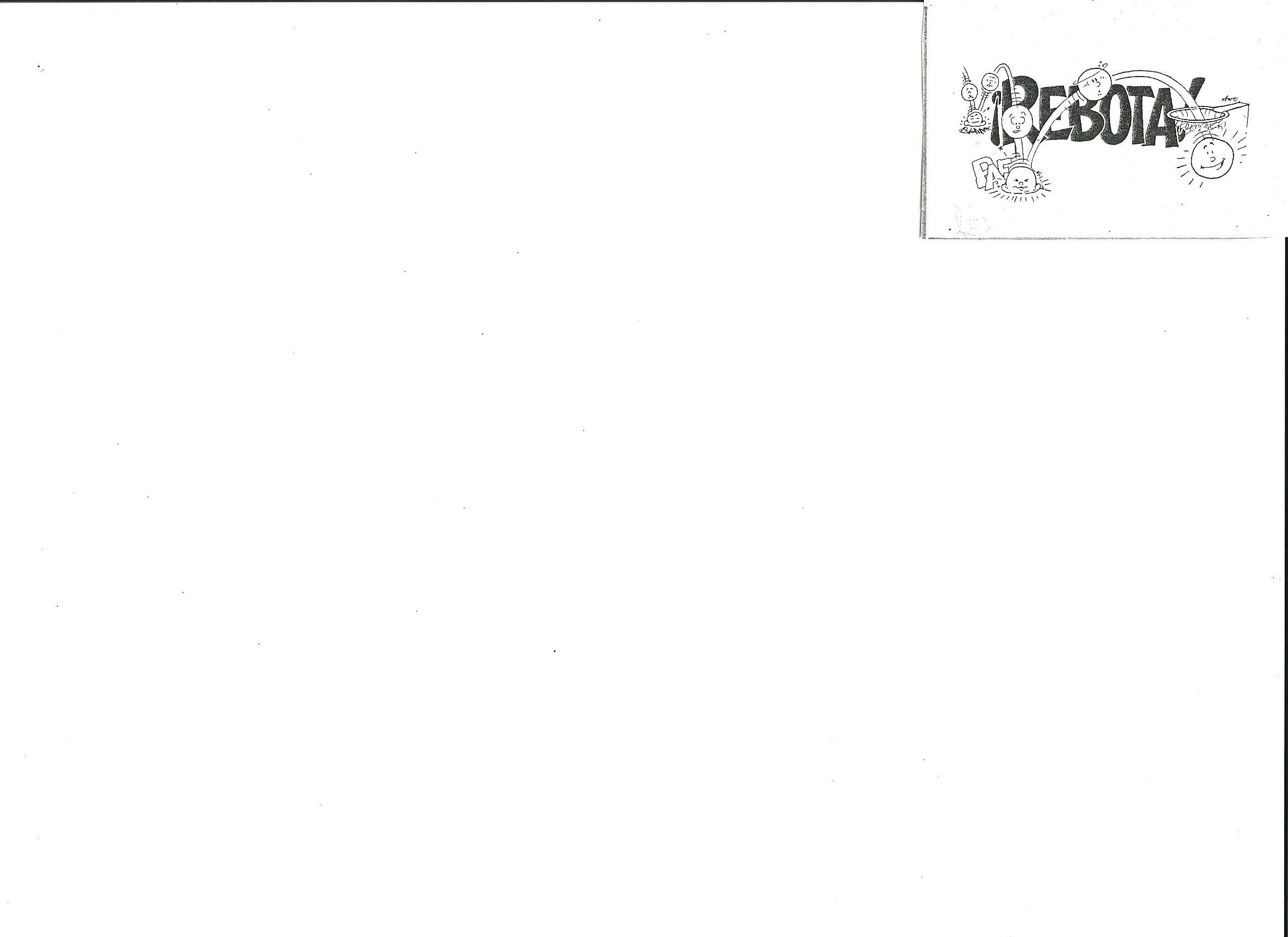 ¿Alguna vez te has preguntado cómo puedes levantar el ánimo cuando te sientes por los suelos y eres el blanco de las críticas? ¿ o cuando te han malinterpretado y corregido por algo que no fue culpa tuya?Toma una lección de la pelota de baloncesto: rebota! Si caes al suelo, simplemente rebota.No te quedes ahí tirado. Rebota bien alto y no abandones el partido. Demuestra que tienes fibra. Demuestra que tienes agallas. Pase lo que pase no dejes de rebotar. Cuanto mayor sea la fuerza con que te lanzan, más alto rebotarás.  No permitas que ningún episodio desagradable te desinfle. Sigue en juego, sigue rebotando. Tomado de: “¿A quién le importo? – librería San Pablo.EXÍGETE MÁS¡ La vida consiste en aprender! Podía haberte hecho perfecto (dice Dios) y sabiendo todo lo que hay que saber. Pero así y todo te abría resultado demasiado fácil y la vida perdería mucho de su gracia. Es emocionante afrontar empresas difíciles y tener que exigirse a uno mismo para alcanzar un objetivo. Si no tuvieras metas, algo a que aspirar, la vida carecería de gracia y sentido.No te contentes, pues, con vivir de un día para otro ni con hacer lo mínimo para salir del paso. Pon todo tu empeño en cualquier cosa que hagas: ya se trate de tus estudios, amistades, de las aptitudes que quieras cultivar o de algo que te interesa. Si pones todo tu empeño en esas cosas, te van a resultar mucho más gratificantes. Ponte las pilas y ya verás. Te sorprenderá el resultado. Tomado de: “¿A quién le importo? – librería San Pablo.“la experiencia enseña lentamente y a base de errores” ( James A Froude)“La verdadera sabiduría está en reconocer la propia ignorancia” ( Sócrates)¿Quieres ser feliz por in instante?  ¡véngate!¿Quieres ser feliz por siempre?  ¡perdona!(Tertuliano)“Al decir algo, cuida de que tus palabras no sean peores que tu silencio” (anónimo)“Cuanto más pequeño es el corazón, más odio alberga” (Victor Hugo)“Nuestras dudas son traidoras y nos hacen perder lo que, con frecuencia podríamos ganar, por el simple miedo a arriesgar”. William Shakespeare.De la novela: El Sonido y  la Furia” William Faulkner  “las mujeres son así: no conocen a las personas tal y como somos porque han nacido con una capacidad práctica para la sospecha, que constantemente hace crecer en ellas una auténtica cosecha de sospechas, y, usualmente son acertadas; tienen cierta afinidad con el mal, para proporcionarle al mal, lo que le falta para envolverse instintivamente en él, como uno hace con la ropa de cama durante el sueño, fertilizando la mente hasta  que el mal ha realizado su objetivo; exista este o no”.